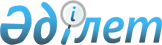 О внесении изменений и дополнений в постановление Правительства Республики Казахстан от 29 января 2009 года № 79Постановление Правительства Республики Казахстан от 20 марта 2009 года № 379



      Правительство Республики Казахстан 

ПОСТАНОВЛЯЕТ:






      1. Внести в 
 постановление 
 Правительства Республики Казахстан от 29 января 2009 года № 79 "Об утверждении лимитов вылова рыбы и других водных животных в рыбохозяйственных водоемах на 2009 год" следующие изменения и дополнения:





      в 
 лимитах 
 вылова рыбы и других водных животных в рыбохозяйственных водоемах на 2009 год, утвержденных указанным постановлением:





      разделы "Западно-Казахстанская область", "Костанайская область" изложить в новой редакции согласно приложению 1 к настоящему постановлению;





      в разделе "Карагандинская область":





      в строке "Прочие водоемы**":





      цифры "65,618", "12,041", "34,201", "7,149" заменить соответственно цифрами "67,882", "12,502", "35,959", "7,194";





      в строке "Итого*":





      цифры "300,206", "45,145", "151,523", "23,171" заменить соответственно цифрами "302,47", "45,606", "153,281", "23,216";





      дополнить новыми разделами согласно приложению 2 к настоящему постановлению;





      Примечания дополнить абзацем следующего содержания:



      "*** распределение квот вылова осетровых, мелкого частика, туводных и култучных в море, шипа в реке Урал и осетровых в пойменных водоемах реки Иртыш для проведения научных исследований производится уполномоченным органом в разрезе каждой научной темы".





      2. Настоящее постановление вводится в действие со дня первого официального опубликования.

      

Премьер-Министр




      Республики Казахстан                       К. Масимов





Приложение 1        



к постановлению Правительства



Республики Казахстан    



от 20 марта 2009 года № 379 





Западно-Казахстанская область







Костанайская область



Приложение 2       



к постановлению Правительства



Республики Казахстан    



от 20 марта 2009 года № 379 





                  Урало-Каспийский бассейн




                                                        (в тоннах)






Озеро Балхаш и дельта реки Или







Алакольская система озер







Капшагайское водохранилище







Бухтарминское водохранилище







Озеро Зайсан







Шульбинское водохранилище







Река Иртыш в пределах Восточно-Казахстанской области







Аральское море







Река Сырдарья







Шардаринское водохранилище







Река Ишим







Канал имени К. Сатпаева







Павлодарская область



					© 2012. РГП на ПХВ «Институт законодательства и правовой информации Республики Казахстан» Министерства юстиции Республики Казахстан
				

Водоемы



Всего, тонн



Виды рыб



Виды рыб



Виды рыб



Виды рыб



Виды рыб



Виды рыб



Виды рыб



Виды рыб



Виды рыб



Виды рыб



Виды рыб



Виды рыб



Виды рыб



Виды рыб



Виды рыб



Водоемы



Всего, тонн



су-




дак



щука



язь



крас-




нопер-




ка



лещ



плот-




ва



воб-




ла



ка-




рась



линь



синец



окунь



жерех



сом



карп




(са-




зан)



гус-




тера



1



2



3



4



5



6



7



8



9



10



11



12



13



14



15



16



17



Битикс-




кое




водох-




ранили-




ще



69,730



15,02



9,42



-



2,03



2,12



8,31



-



9,350



1,21



-



2,05



8,06



8,02



4,14



-



Донге-




лекское




водох-




рани-




лище



26,510



1,17



1,25



2,08



4,29



4,31



-



-



2,78



1,85



-



4,36



1,08



1,73



1,61



-



Озеро




Сарыша-




ганак




(южная




часть)



10,44



0,1



-



-



3,2



3,3



2,6



-



0,3



0,06



0,08



0,6



0,1



-



0,1



-



Озеро




Рыбный




Сокрыл



25,0



2,3



5,2



-



-



6,0



-



-



3,2



2,0



-



1,8



-



-



4,5



-



Озеро




Шалкар



579,4



135,7



8,0



-



7,8



287,6



-



57,9



15,4



3,20



-



14,1



-



-



49,7



-



Река




Вильная



0,686



-



0,107



0,157



-



0,053



-



-



-



-



-



0,325



-



-



0,044



-



Водо-




х


рани-




ли


ще




на 


реке




Барбас-




тау



3,059



-



0,927



0,295



0,140



0,798



0,262



-



0,354



0,171



-



0,112



-



-



-



-



Водо-




х


рани-




ли


ще




Жанакуш



2,960



-



-



0,060



0,216



0,098



0,121



-



-



0,115



-



2,350



-



-



-



-



Озеро




Когалы



31,87



5,81



4,54



-



1,73



1,89



5,40



-



5,10



0,47



-



1,37



-



-



5,56



-



Водо-




х


рани-




ли


ще на




реке




Караоба



6,96



1,26



-



-



0,28



0,27



0,44



-



2,11



0,13



-



0,26



-



-



2,21



-



Мурат-




сайское




водох-




ранили-




ще



10,30



2,10



-



-



1,24



-



0,35



-



2,13



-



-



0,64



-



-



3,84



-



Водо-




х


рани-




ли


ще на




реке




Солянка



1,285



-



0,130



0,135



0,179



-



-



0,190



0,132



-



0,519



-



-



-



-



Прочие




водоемы




**



7,3



0,96



0,34



-



0,4



0,7



0,61



-



1,93



0,02



0,06



1,46



-



-



0,71



0,11



Итого*



775,5



164,42



29,914



2,592



21,461



307,318



18,093



57,9



42,844



9,358



0,14



29,946



9,24



9,75



72,414



0,11



Водоем



Всего,




тонн



Виды рыб



Виды рыб



Виды рыб



Виды рыб



Виды рыб



Виды рыб



Виды рыб



Водоем



Всего,




тонн



карась



лещ



карп



сиговые



щука



плотва



линь



1



2



3



4



5



6



7



8



9



Верхне-Тобольское




водохранилище



200,0



-



110,0



10,0



70,0



10,0



-



-



Каратомарское




водохранилище



110,0



-



80,0



10,0



10,0



10,0



-



-



Озеро Жул-Журган



6,0



6,0



-



-



-



-



-



-



Озеро Улькен Бурли



6,0



6,0



-



-



-



-



-



-



Озеро Жаксы-Алаколь



6,0



6,0



-



-



-



-



-



-



Озеро Акколь




Джангельдинского




района



74,4



-



-



74,4



-



-



-



-



Озеро Карасор




Джангельдинского




района



16,52



-



-



12,1



-



4,42



-



-



Озеро Шумекты



5,0



0,5



-



2,0



-



2,0



-



0,5



Озеро Каракамыс



3,0



3,0



-



-



-



-



-



-



Озеро Улькенкопа



4,0



4,0



-



-



-



-



-



-



Озеро Шагырколь



3,0



3,0



-



-



-



-



-



-



Озеро Сасыкколь



10,0



10,0



-



-



-



-



-



-



Озеро Койбагар



16,0



12,0



-



-



-



2,0



2,0



-



Озеро Тонтыгер



12,0



12,0



-



-



-



-



-



-



Озеро Кунайжарколь



51,0



-



51,0



-



-



-



-



-



Озеро Алаколь




(Мокрое)



12,0



12,0



-



-



-



-



-



-



Озеро Алаколь




Мендыкаринского




района



9,0



9,0



-



-



-



-



-



Озеро Большой




Косколь




Федоровского района



3,0



3,0



-



-



-



-



-



-



Озеро Сарыколь



12,5



2,5



-



-



-



6,0



4,0



-



Озеро Босщаколь



12,0



12,0



-



-



-



-



-



-



Озеро Речное



38,0



-



36,0



-



-



2,0



-



-



Озеро Бабье



3,0



0,5



1,0



-



-



0,5



-



1,0



Озеро Акжан




(Большое Неклюдово)



8,5



4,0



-



-



2,5



2,0



-



Озеро Большое




Узункольского




района 513



3,0



3,0



-



-



-



-



-



-



Озеро Ортаколь



3,0



1,5



-



-



-



1,5



-



-



Озеро Шошкалы



20,0



10,0



-



-



-



10,0



-



-



Озеро Куренное



3,0



2,0



-



0,5



-



0,5



-



-



Озеро Жаркаин



12,0



12,0



-



-



-



-



-



-



Озеро Жаксыалаколь



5,0



5,0



-



-



-



-



-



-



Озеро Токтас



15,0



10,0



-



5,0



-



-



-



-



Озеро Сабынколь



5,0



5,0



-



-



-



-



-



-



Озеро Жарколь




Костанайского




района



5,0



-



5,0



-



-



-



-



-



Озеро Колесниково



5,0



-



-



5,0



-



-



-



-



Озеро Сулуколь



3,0



3,0



-



-



-



-



-



-



Река Кабырга



6,0



2,0



-



2,5



-



1,5



-



-



Река Торгай



6,0



-



-



3,0



-



3,0



-



-



Река Улькаяк



5,0



-



-



2,0



-



3,0



-



-



Река Шортанды



5,0



-



-



2,0



-



3,0



-



-



Прочие водоемы**



197,15



183,95



3,7



2,0



-



7,97



-



1,95



Итого*



919,07



342,95



286,7



130,5



80,0



67,97



8,0



2,95



Виды рыб и других




водных животных



Наименование водоемов



Наименование водоемов



Наименование водоемов



Наименование водоемов



Наименование водоемов



Наименование водоемов



Виды рыб и других




водных животных



Река Урал



Предустьевое




пространство




реки Урал



Река




Кигаш



Предустьевое




пространство




реки Кигаш



Каспийское




море



Всего



Виды рыб и других




водных животных



Река Урал



Предустьевое




пространство




реки Урал



Река




Кигаш



Предустьевое




пространство




реки Кигаш



открытая




морская часть



Всего



1



2



3



4



5



6



7



Осетровые,




в том 


числе:



166,5



-



-



-



16***



182,5



Белуга



40,0 (3,57*)



-



-



-



2,8*



42,8



Севрюга



93,0 (6,3*)



-



-



-



4,2*



97,2



Русский осетр



32,0 (2,6*)



-



-



-



7,5*



39,5



Персидский осетр



1,0*



1,0



Шип



1,5*



-



-



-



0,5*



2,0



Вобла



1500



500



1200



600



259



4059



Судак



1800



1500



150



150



200



3800



Сазан



400



800



100



500



80



1880



Лещ



5000



1000



2100



1000



270



9370



Белоглазка



53



53



Жерех



1000



300



10



30



50



1390



Сом



300



500



500



1000



50



2350



Щука



150



300



500



800



-



1750



Карась



23



81



65



88



-



257



Красноперка



5



9



82



115



-



211



Окунь



2



12



39



38



-



91



Густера



67



162



93



70



-



392



Берш



1



36



-



-



-



37



Чехонь



2



-



-



-



-



2



Линь



-



-



20



40



-



60



Кефаль



1900



1900



Килька




обыкновенная



-



-



-



-



5100



5100



Килька




анчоусовидная



-



-



-



-



3300



3300



Каспийский




пузанок



-



-



-



-



200



200



Большеглазый




пузанок



-



-



-



-



1500



1500



Итого*



10416,5



5200



4859



4431



12978



37886,5



Виды рыб и других




водных животных



Всего, тонн



Всего, тонн



Всего, тонн



Виды рыб и других




водных животных



Озеро Балхаш



Устье реки Или



Водоемы дельты реки Или



1



2



3



4



Лещ



5520,0



26,9



41,0



Судак



1020,0



43,2



63,2



Жерех



230,0



38,1



55,0



Вобла



280,0



25,1



24,6



Сом



860,0



80,5



197,8



Берш



170,0



7,7



21,2



Сазан



870,0



93,5



108,0



Карась



210,0



20,2



24,0



Белый амур



-



14,8



9,8



Итого*



9160,0



350



544,6



Виды рыб и других




водных животных



Всего, тонн



Всего, тонн



Всего, тонн



Виды рыб и других




водных животных



Озеро Алаколь



Озеро Кошкарколь



Озеро Сасыкколь



1



2



3



4



Лещ



211,75



27,73



18,52



Плотва



83,21



9,39



53,97



Окунь



50,14



2,17



58,39



Серебряный карась



264,33



31,94



228,55



Итого*



609,43



71,23



359,43



Виды рыб и других водных животных



Всего, тонн



1



2



Лещ



690,0



Судак



68,0



Сазан



52,0



Жерех



30,0



Сом



44,0



Толстолобик



72,0



Белый амур



18,0



Плотва



10,0



Карась



5,0



Итого*



989,0



Виды рыб и других водных животных



Всего, тонн



1



2



Лещ



1096,0



Плотва



105,0



Окунь



172,0



Судак



137,0



Щука



28,0



Язь



23,0



Рипус



153,0



Линь



2,0



Карась



5,0



Рак



20,0



Итого*



1741



Виды рыб и других водных животных



Всего, тонн



1



2



Лещ



5651,0



Плотва



46,0



Окунь



97,0



Судак



1119,0



Щука



105,0



Язь



53,0



Карась



1,0



Линь



1,5



Налим



15,7



Сазан



0,1***



Рак



323,0



Итого*



7412,3



Виды рыб и других водных животных



Всего, тонн



1



2



Лещ



118,0



Судак



39,0



Плотва



69,0



Окунь



70,0



Карась



2,0



Щука



0,5



Рипус



0,2



Сазан



0,07***



Рак



70,0



Итого*



368,77



Виды рыб и других водных животных



Всего, тонн



1



2



Лещ



8,8



Окунь



1,27



Карась



0,05



Щука



1,0



Плотва



2,7



Судак



1,0



Язь



1,15



Линь



0,3



Рипус



0,03



Елец



0,05***



Рак



34,0



Итого*



50,35



Виды рыб и других водных животных



Всего тонн



1



2



Камбала



615,0



Сазан



125,0



Лещ



470,0



Плотва



410,0



Судак



185,0



Жерех



80,0



Итого*



1885,0



Виды рыб и других водных




животных



Всего тонн



Всего тонн



Виды рыб и других водных




животных



В пределах




Кызылординской области



В пределах




Южно-Казахстанской области



1



2



3



Сазан



3,0



1,3



Лещ



27,0



1,1



Плотва



18,0



7,18



Судак



15,0



30,27



Жерех



10,0



6,89



Чехонь



0



0,4



Карась



0



1,6



Толстолобик



0



26,3



Сом



0



14,9



Итого*



73,0



89,94



Виды рыб и других водных животных



Всего тонн



1



2



Карась



214,0



Сазан



157,1



Жерех



18,3



Лещ



45,5



Сом



27,7



Толстолобик



75,2



Судак



434,4



Плотва



64,9



Итого*



1037,1



Виды рыб и других водных животных



Всего, тонн



Всего, тонн



Виды рыб и других водных животных



В пределах Акмолинской области



В пределах Северо-Казахстанской области



1



2



3



Щука



0,5



1,1



Плотва



0,4



1,0



Елец



0,4



-



Окунь



0,5



1,0



Лещ



-



0,9



Карп



5,0



-



Итого*



6,8



4,0



Виды рыб и других водных животных



Всего, тонн



Виды рыб и других водных животных



Водохранилища и водоемы-охладители ГРЭС-1,2



1



2



Лещ



80,5



Судак



2,5



Плотва



51,216



Окунь



52,0



Карп (сазан)



2,6



Карась



6,6



Щука



18,9



Линь



0,7



Итого*



215,016



Водоемы



Всего,




тонн



Виды рыб



Виды рыб



Виды рыб



Виды рыб



Виды рыб



Виды рыб



Виды рыб



Виды рыб



Виды рыб



Виды рыб



Виды рыб



Виды рыб



Виды рыб



Водоемы



Всего,




тонн



карась золо-




той



лещ



су-




дак



плот-




ва



окунь



щука



язь



карась




сереб-




ряный



карп




(са-




зан)



линь



карась




обыкно-




венный



на-




лим



стер-




лядь



1



2



3



5



6



7



8



9



10



11



12



13



14



15



16



Пойменные




водоемы




реки Иртыш



164,91



5,51



43,61



7,89



22,58



37,86



13,21



0,27



10,61



2,0



5,01



14,2



2,0



0,16



Озеро




Чаган



4,8



-



-



-



-



-



-



-



4,8



-



-



-



-



-



Итого*



169,71



5,51



43,61



7,89



22,58



37,86



13,21



0,27



15,41



2,0



5,01



14,2



2,0



0,16

